СВЕДЕНИЯо доходах, расходах, об имуществе и обязательствах имущественного характера 
за период с 01 января 2020 г. по 31 декабря 2020г.1 Указывается должность лица, замещающего должность муниципальной службы администрации Рыбинского муниципального района, должность руководителя муниципального  учреждения Рыбинского муниципального района, замещаемая (занимаемая) им по состоянию на 31 декабря отчетного периода.2 Сведения указываются, если общая сумма сделок превышает общий доход лица, замещающего должность муниципальной службы Рыбинского муниципального района, и его супруги (супруга) за три последних года, предшествующих отчетному периоду.№ п/пФамилия 
и инициалы Должность1Объекты недвижимости, находящиеся в собственностиОбъекты недвижимости, находящиеся в собственностиОбъекты недвижимости, находящиеся в собственностиОбъекты недвижимости, находящиеся в собственностиОбъекты недвижимости, находящиеся в пользованииОбъекты недвижимости, находящиеся в пользованииОбъекты недвижимости, находящиеся в пользованииТранспортные средства (вид, марка)Декларированный годовой доход (руб.)Сведения об источниках получения средств, за счет которых совершена сделка2 (вид приобретенного имущества, источники)№ п/пФамилия 
и инициалы Должность1вид объектавид собственностиплощадь (кв. м)страна расположениявид объектаплощадь (кв. м)страна расположенияТранспортные средства (вид, марка)Декларированный годовой доход (руб.)Сведения об источниках получения средств, за счет которых совершена сделка2 (вид приобретенного имущества, источники)123456789101112131.Баскакова М.И.директор МБУ РМР «Центр развития культуры и туризма»земельный участокиндивидуальная49,5Россияквартираземельный участок57,41500РоссияРоссиялегковой автомобильCHEVROLET NIVA 212300-55437 124,731.Супругквартираземельный участокиндивидуальнаяиндивидуальная57,41500РоссияРоссияземельный участок49,5Россия227 197,022.Бахтина О.Н.директор МАУ РМР ЯО «Социальное агентство молодежи»квартираквартираквартираквартираобщая долевая (1/3 доли в праве)общая совместнаяобщая долевая (1/4 доли в праве)общая совместная52,328,924,332,6РоссияРоссияРоссияРоссия504 034,002.Супругквартираквартираквартираквартираобщая долевая (1/3 доли в праве)общая совместнаяобщая долевая (1/4 доли в праве)общая совместная52,328,924,332,6РоссияРоссияРоссияРоссиялегковой автомобиль Hyundai Cretaлегковой автомобиль Hyundai     Tucson1 588 685,522.Несовершеннолетний ребенокквартира24,3Россия2.Несовершеннолетний ребенокквартираквартираобщая долевая (1/3 доли в праве)общая долевая (1/2 доли в праве)52,324,3РоссияРоссияквартира24,3Россия3Григорьев М.В.директор МУ «СОШ РМР»квартираобщая долевая (1/2 доли в праве)62,9Россияземельный участокземельный участокжилой домквартира200032612819,6РоссияРоссияРоссияРоссия 647 418,833Супругаземельный участокземельный участокжилой домквартираквартираиндивидуальнаяиндивидуальнаяиндивидуальнаяобщая долевая (1/3 доли в праве)индивидуальная326200012861,619,6РоссияРоссияРоссияРоссияРоссияквартира62,9Россиялегковой автомобиль Nissan Terrano939 373,344Гуляева Т.М.директор МУК «Каменниковский ЦД»земельный участокквартираиндивидуальнаяиндивидуальная121330,1РоссияРоссияквартира46Россия548 336,254Супругквартираиндивидуальная 46Россиялегковой автомобиль Volkswagen Transporter T4143 669,245Гусева Т.А.директор МУК «Покровский ЦД»земельный участокжилой домквартираиндивидуальнаяиндивидуальнаяиндивидуальная219427,552,2РоссияРоссияРоссиялегковой автомобиль LADA Granta581 043,696Данилова Т.В.директор МУК «Тихменевский ЦД»квартира47,2Россия556 132,658Ершова О.К.директор МУК «Сретенский культурно-досуговый комплекс»квартираиндивидуальная37Россияквартира49,7Россия530 782,538Супругквартираобщая долевая (1/2 доли в праве)49,7Россиялегковой автомобиль Chevrolet Aveo446 355,907Семенкова О.А.директор МУК РМР ЯО «Методический центр библиотечного обслуживания и культурно-досуговой работы»квартираиндивидуальная43,3Россия468 721,649Клабуков С.А.директор МУК «Ермаковский центр досуга»земельный участокжилой доминдивидуальнаяиндивидуальная165077,8РоссияРоссиялегковой автомобиль Hyundai Tucson217 586,229Супругаквартираземельный участокжилой дом54,0165077,8РоссияРоссияРоссия410 162,249Несовершеннолетний ребенокквартираземельный участокжилой дом54,0165077,8РоссияРоссияРоссия9Несовершеннолетний ребенокземельный участокжилой дом165077,8РоссияРоссия9Ланцева Е.П.директор МУК «Судоверфский КДК»квартираземельный участокжилой дом51,1686116,2РоссияРоссияРоссия455 643,279Супругземельный участокжилой доминдивидуальнаяиндивидуальная686116,2РоссияРоссияквартира51,1Россиялегковой автомобиль Daewoo Nexia 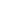 494 609,649Несовершеннолетний ребенокземельный участокжилой домквартира686116,251,1РоссияРоссияРоссия9Несовершеннолетний ребенокземельный участокжилой домквартира686116,251,1РоссияРоссияРоссия10Носова Е. Б.директор МУК «Дюдьковский ЦД»квартираквартираобщая долевая (1/3 доли в праве)индивидуальная51,166,5РоссияРоссия592 818,6610Супругземельный участокиндивидуальная1000Россияземельный участокквартира4551,1РоссяРоссиялегковой автомобиль Chevrolet Niva394 671,1711Сироткина Н.Г.директор МУК «Песоченский КДК»земельный участокжилой домобщая совместнаяобщая совместная40091,8РоссияРоссиялегковой автомобиль Nissan Almera520 783,7611Супругземельный участокжилой домобщая совместнаяобщая совместная40091,8РоссияРоссия00,0012Смирнова М.В.директор МУК«Арефинский КДК»земельный участокжилой доминдивидуальнаяиндивидуальная140342,1РоссияРоссия456 329,1613Расторгуева И.А.директор МУК«Волковский КДК»земельный участокжилой домквартираиндивидуальнаяиндивидуальнаяобщая долевая (1/2 доли в праве)238240,947,3РоссияРоссияРоссия494 706,0014Осипова И.А.директор МУК«Глебовский ЦД»земельный участокиндивидуальная1640Россияземельный участокквартира40050,7РоссяРоссиялегковой автомобиль Skoda Octavia1 015 090,3114Несовершеннолетний ребенокквартира50,7Россия15Позднякова Т.А.директор МУК«Волковский КДК»квартираквартираиндивидуальнаяиндивидуальная3852,4РоссияРоссияземельный участокквартира102052,9РоссяРоссиялегковой автомобиль Hyundai Solaris723 481,2615Супругквартираквартираобщая долевая (1/2 доли в праве)индивидуальная52,924,1РоссияРоссиялегковой автомобиль Mitsubishi ASX687 684,1617Ткачёва Е.Б.директор МУ РМР «Централизованная бухгалтерия»земельный участокжилой домквартираобщая долевая (1/10 доли в праве)общая долевая (1/10 доли в праве)индивидуальная2130228,553,1РоссияРоссияРоссиялегковой автомобиль Volkswagen Polo647 462,2617Несовершеннолетний ребенокземельный участокжилой дом2130228,5РоссяРоссия17Несовершеннолетний ребенокземельный участокжилой дом2130228,5РоссяРоссия18Толкачева М.А.директор МУК«Назаровский КДК»земельный участокквартираквартираземельный участокземельный участокземельный участокземельный участок239142,344,544550001650002433РоссияРоссияРоссияРоссияРоссияРоссияРоссиялегковой автомобиль ВАЗ 21051514 906,8918Супругземельный участокземельный участокземельный участокиндивидуальнаяиндивидуальнаяиндивидуальная550001650002391РоссияРоссияРоссияземельный участокземельный участокквартира44243342,3РоссияРоссияРоссия200 016,85